SOLVE Beach & Riverside Cleanupin partnership with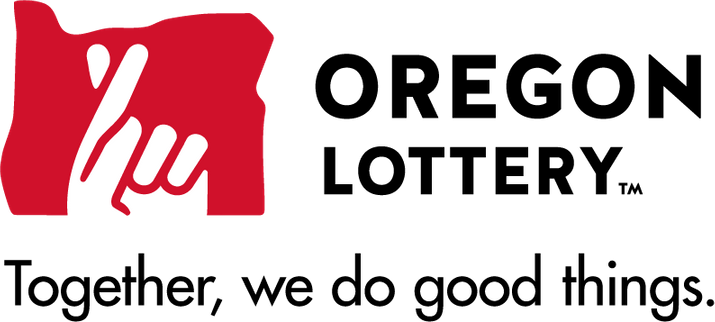 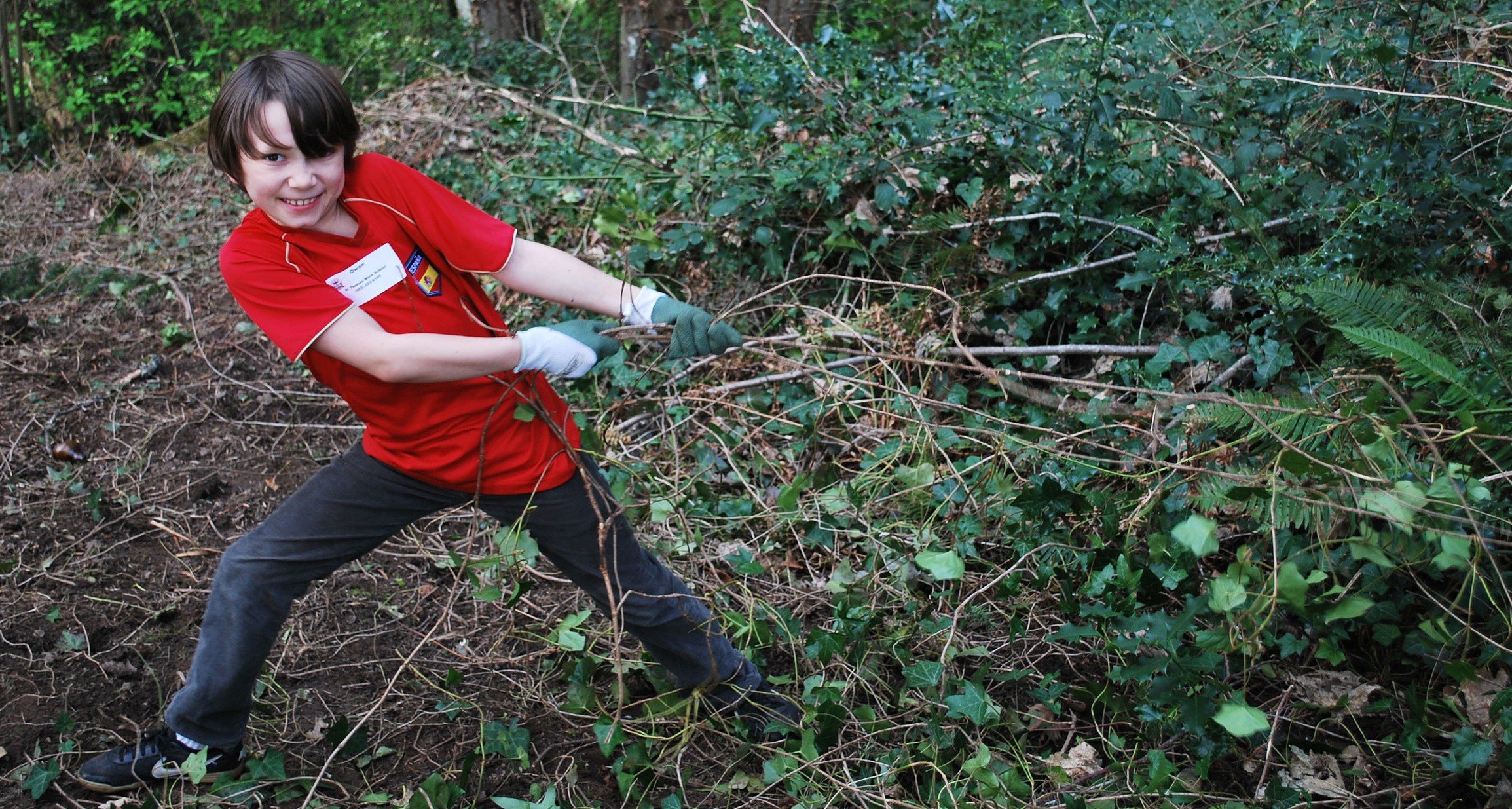 Sign up at solveoregon.orgThanks to our sponsors!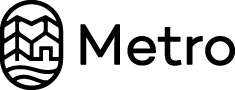 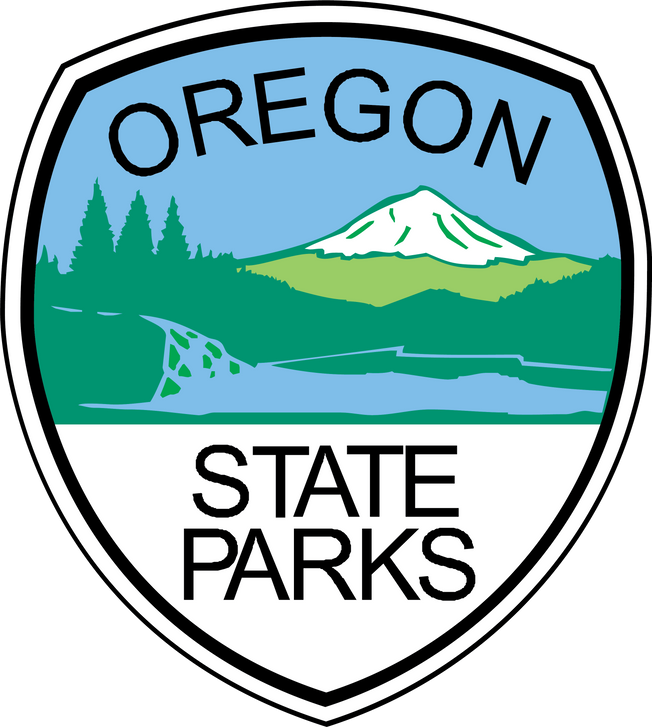 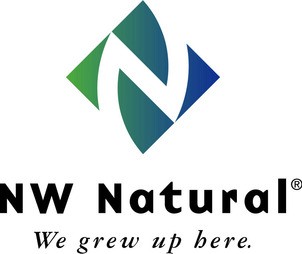 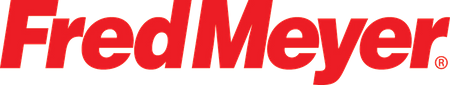 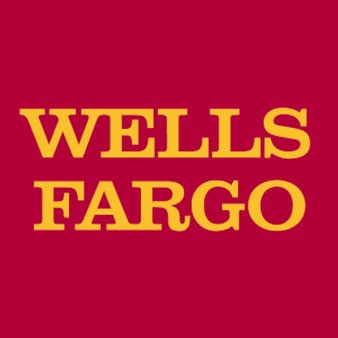 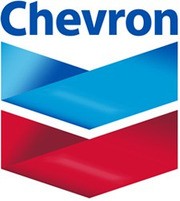 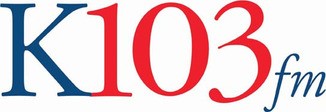 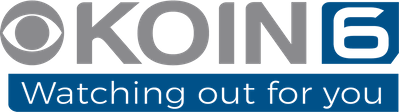 